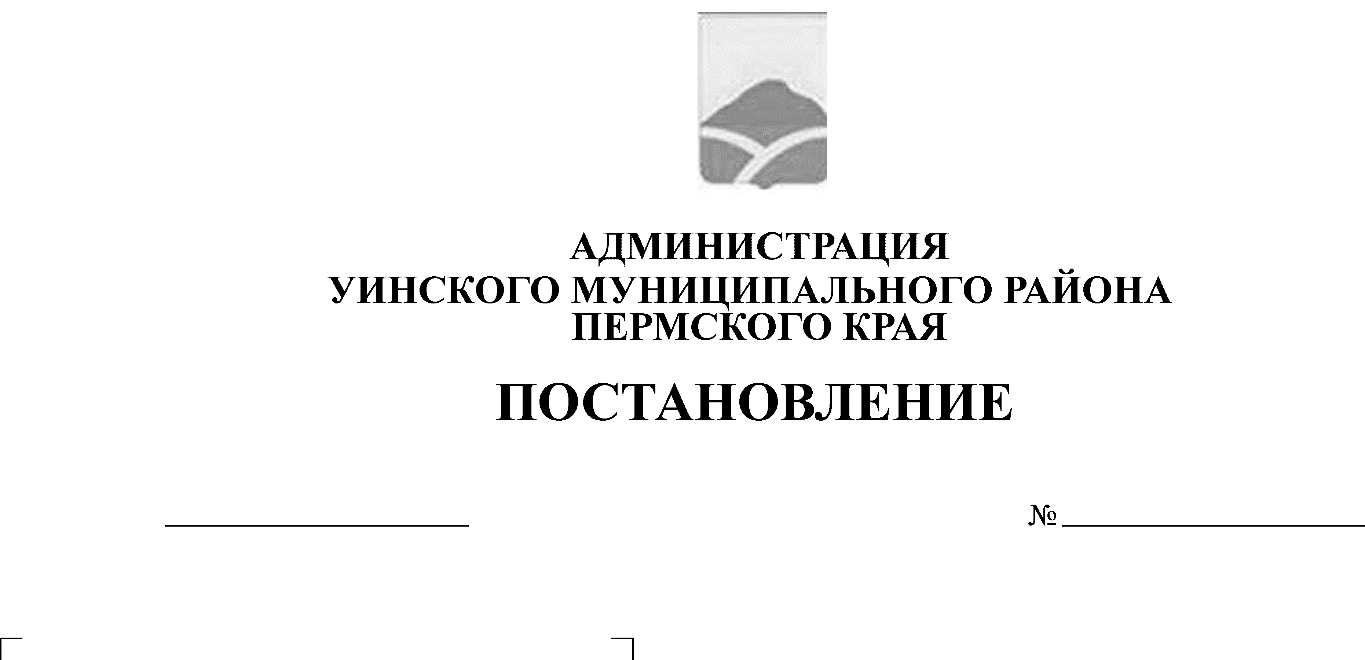                                                                          от 06.02.2019 № 49-259-01-03Руководствуясь статьей 179 Бюджетного кодекса Российской Федерации, в целях участия в субсидировании из бюджета Пермского края в соответствии с постановлением Правительства Пермского края от 31.03.2017 № 188-п «Об утверждении Порядка предоставления субсидий из бюджета Пермского края бюджетам муниципальных образований Пермского края на обеспечение развития и укрепления материально-технической базы муниципальных домов культуры», статьей 53 Устава Уинского муниципального района Пермского края и в целях приведения документа в соответствии с принятыми правовыми актами,  администрация Уинского муниципального района ПОСТАНОВЛЯЕТ:1. Внести в постановление администрации Уинского муниципального района от  22.10.2018 № 487-259-01-03 «Об утверждении муниципальной программы «Развитие культуры, молодежной политики, физической культуры и спорта в Уинском муниципальном районе» на 2019-2021 годы» следующие изменения и дополнения:1.1. В Паспорте муниципальной программы «Развитие культуры, молодежной политики, физической культуры и спорта в Уинском муниципальном районе» на 2019-2021 годы» (далее по тексту – Муниципальная программа):1.1.1. Таблицу «Объемы и источники финансирования программы» изложить в следующей редакции:1.1.2. В разделе 8. «Обоснование объема финансовых ресурсов, необходимых для реализации Программы» пункт 8.1. изложить в следующей редакции:«8.1. Общий объем финансирования Программы в 2019-2021 годах составляет 58593985,67 рублей, в том числе: средства бюджета Уинского муниципального района – 57739085,67 рублей.Финансирование мероприятий Программы по годам и источникам финансирования указаны в паспорте Программы.Возможно привлечение средств  из краевого и федерального бюджетов.»1.2.  В Приложении 1 в Подпрограмме 1 «Развитие сферы культуры в Уинском муниципальной программы на 2019-2021 годы»  таблицу  «Объемы и источники финансирования программы»  изложить в следующей редакции:1.3. В Приложение 2 в Подпрограмме 2 «Развитие физической культуры и спорта в Уинском муниципальном районе на 2019-2021 годы» таблицу  «Объемы и источники финансирования программы»  изложить в следующей редакции:1.4. В Приложении 3 в Подпрограмме 3«Обеспечение жильем молодых семей в Уинском муниципальном районе» на 2019-2021 годы таблицу «Объемы и источники финансирования программы» изложить в следующей редакции:1.5. В Приложении 4 в Подпрограмме 4 «Меры социальной помощи и поддержки отдельных категорий населения Уинского района» на 2019-2021 годы» таблицу «Объемы и источники финансирования программы» изложить в следующей редакции:1.6. В Приложении 5 в Подпрограмме 5 «Обеспечение финансово-хозяйственной деятельности учреждений культуры» на 2019-2021 годы» таблицу «Объемы и источники финансирования программы» изложить в следующей редакции:1.7. Приложения 8, 9, 10, 11, 12 к Муниципальной программе изложить в новых редакциях согласно приложениям 1, 2, 3, 4, 5 к настоящему постановлению.2. Настоящее постановление подлежит размещению на официальном сайте Уинского муниципального района в сети Интернет.3. Контроль над исполнением настоящего постановления оставлю за собой.Глава муниципального района 		                		      А.Н. ЗелёнкинПриложение 1					к постановлению администрации Уинского	 муниципального района				                                                                                                                                                       от 06.02.2019 № 49-259-01-03Приложение  8					к муниципальной программе «Развитие		 культуры, молодежной политики,			 физической культуры и спорта в Уинском	 муниципальном районе на 2019-2021 годы»	 ПЛАН мероприятий  по реализации муниципальной программы  «Развитие культуры, молодежной политики, физической культуры и спорта в Уинском муниципальном районе  на 2019-2021 годы»  Приложение 2					к постановлению администрации Уинского	 муниципального района				                                                                                                                                                       от 06.02.2019 № 49-259-01-03Приложение 9					к муниципальной программе «Развитие		 культуры, молодежной политики, физической	 культуры и спорта в Уинском муниципальном	 районе на 2019-2021 годы»				Финансовое обеспечение реализации муниципальной программы Уинского муниципального района Пермского краяза счет средств бюджета муниципального образованияПриложение 3					к постановлению администрации Уинского	 муниципального района				                                                                                                                                                       от 06.02.2019 № 49-259-01-03Приложение 10					к муниципальной программе «Развитие		 культуры, молодежной политики, физической	 культуры и спорта в Уинском муниципальном	 районе на 2019-2021 годы»				Финансовое обеспечение реализации муниципальной программы Уинского муниципального районаза счет средств бюджета Пермского краяПриложение 4					к постановлению администрации Уинского	 муниципального района				                                                                                                                                                       от 06.02.2019 № 49-259-01-03Приложение 11					к муниципальной программе «Развитие		 культуры, молодежной политики, физической	 культуры и спорта в Уинском муниципальном	 районе на 2019-2021 годы»				Финансовое обеспечение реализации муниципальной программы Уинского муниципального районаза счет средств бюджета сельского поселенияПриложение 5					к постановлению администрации Уинского	 муниципального района				                                                                                                                                                       от 06.02.2019 № 49-259-01-03Приложение 12					к муниципальной программе Развитие культуры,	 молодежной политики, физической культуры	 и спорта в Уинском муниципальном районе	 на 2019-2021 годы»					Финансовое обеспечение реализации муниципальной программы Уинского муниципального района Пермского краяза счет всех источников финансированияОбъемы и источники финансирования программыИсточники финансированияРасходы (руб.)Расходы (руб.)Расходы (руб.)Расходы (руб.)Объемы и источники финансирования программыИсточники финансирования201920202021ИтогоОбъемы и источники финансирования программыВсего, в том числе:21231859,6718741428,018620698,058593985,67Объемы и источники финансирования программыБюджет Уинского муниципального района20531459,6718616928,018590698,057739085,67Объемы и источники финансирования программыКраевой бюджет 350400,0124500,030000,0504900,0Объемы и источники финансирования программыФедеральный бюджет0,00,00,00,0Объемы и источники финансирования программыБюджеты сельских поселений350 000,00,00,0350 000,0Объемы и источники финансирования подпрограммыИсточники финансированияРасходы (руб.)Расходы (руб.)Расходы (руб.)Расходы (руб.)Объемы и источники финансирования подпрограммыИсточники финансирования201920202021ИтогоОбъемы и источники финансирования подпрограммыВсего, в том числе:9824900,08878100,08878100,027581100,0Объемы и источники финансирования подпрограммыБюджет муниципального района9824900,08878100,08878100,027581100,0Объемы и источники финансирования подпрограммыКраевой бюджет 0,00,00,00,0Объемы и источники финансирования подпрограммыФедеральный бюджет0,00,00,00,0Объемы и источники финансирования подпрограммыБюджет сельских поселений0,00,00,00,0Объемы и источники финансирования подпрограммыИсточники финансированияРасходы (руб.)Расходы (руб.)Расходы (руб.)Расходы (руб.)Объемы и источники финансирования подпрограммыИсточники финансирования201920202021ИтогоОбъемы и источники финансирования подпрограммыВсего, в том числе:3219600,02619600,02619600,08458800,0Объемы и источники финансирования подпрограммыБюджет муниципального района3219600,02619600,02619600,08458800,0Объемы и источники финансирования подпрограммыКраевой бюджет 0,00,00,00,0Объемы и источники финансирования подпрограммыФедеральный бюджет0,00,00,00,0Объемы и источники финансирования подпрограммыБюджет сельских поселений0,00,00,00,0Объемы и источники финансирования подпрограммыИсточники финансированияРасходы (руб.)Расходы (руб.)Расходы (руб.)Расходы (руб.)Объемы и источники финансирования подпрограммыИсточники финансирования201920202021ИтогоОбъемы и источники финансирования подпрограммыВсего, в том числе:350000,00,00,0350000,0Объемы и источники финансирования подпрограммыБюджет муниципального района0,00,00,00,0Объемы и источники финансирования подпрограммыКраевой бюджет 0,00,00,00,0Объемы и источники финансирования подпрограммыФедеральный бюджет0,00,00,00,0Объемы и источники финансирования подпрограммыБюджет сельских поселений350 000,000,00,0350 000,0Объемы и источники финансирования подпрограммыИсточники финансированияРасходы (руб.)Расходы (руб.)Расходы (руб.)Расходы (руб.)Объемы и источники финансирования подпрограммыИсточники финансирования201920202021ИтогоОбъемы и источники финансирования подпрограммыВсего, в том числе:410100,0184200,089700,0684000,0Объемы и источники финансирования подпрограммыБюджет муниципального района59700,059700,059700,0179100,0Объемы и источники финансирования подпрограммыКраевой бюджет 350400,0124500,030000,0504900,0Объемы и источники финансирования подпрограммыФедеральный бюджет0,00,00,00,0Объемы и источники финансирования подпрограммыИсточники финансированияРасходы (руб.)Расходы (руб.)Расходы (руб.)Расходы (руб.)Объемы и источники финансирования подпрограммыИсточники финансирования201920202021ИтогоОбъемы и источники финансирования подпрограммыВсего, в том числе:7427259,677059528,07033298,021520085,67Объемы и источники финансирования подпрограммыБюджет муниципального района7427259,677059528,07033298,021520085,67Объемы и источники финансирования подпрограммыКраевой бюджет 0,00,00,00,0Объемы и источники финансирования подпрограммыФедеральный бюджет0,00,00,00,0№п/пНаименование мероприятияГлавныйраспорядитель бюджетных средствСрок начала реализацииСрок окончания реализацииОбъем ресурсного обеспечения, руб.Объем ресурсного обеспечения, руб.Объем ресурсного обеспечения, руб.Объем ресурсного обеспечения, руб.Объем ресурсного обеспечения, руб.Объем ресурсного обеспечения, руб.Объем ресурсного обеспечения, руб.Объем ресурсного обеспечения, руб.№п/пНаименование мероприятияГлавныйраспорядитель бюджетных средствСрок начала реализацииСрок окончания реализацииВСЕГОБюджет МРКБФБФББюджет СПБюджет СПВнебюджетные источники1.Подпрограмма «Развитие сферы культуры в Уинском муниципальном районе»Подпрограмма «Развитие сферы культуры в Уинском муниципальном районе»Подпрограмма «Развитие сферы культуры в Уинском муниципальном районе»Подпрограмма «Развитие сферы культуры в Уинском муниципальном районе»Подпрограмма «Развитие сферы культуры в Уинском муниципальном районе»Подпрограмма «Развитие сферы культуры в Уинском муниципальном районе»Подпрограмма «Развитие сферы культуры в Уинском муниципальном районе»Подпрограмма «Развитие сферы культуры в Уинском муниципальном районе»Подпрограмма «Развитие сферы культуры в Уинском муниципальном районе»Подпрограмма «Развитие сферы культуры в Уинском муниципальном районе»Подпрограмма «Развитие сферы культуры в Уинском муниципальном районе»Подпрограмма «Развитие сферы культуры в Уинском муниципальном районе»1.1.Цель: Обеспечение доступа населения к участию в культурной жизни, развитие креативного потенциала населения и создание разнообразной и стимулирующей к творчеству культурной средыЦель: Обеспечение доступа населения к участию в культурной жизни, развитие креативного потенциала населения и создание разнообразной и стимулирующей к творчеству культурной средыЦель: Обеспечение доступа населения к участию в культурной жизни, развитие креативного потенциала населения и создание разнообразной и стимулирующей к творчеству культурной средыЦель: Обеспечение доступа населения к участию в культурной жизни, развитие креативного потенциала населения и создание разнообразной и стимулирующей к творчеству культурной средыЦель: Обеспечение доступа населения к участию в культурной жизни, развитие креативного потенциала населения и создание разнообразной и стимулирующей к творчеству культурной средыЦель: Обеспечение доступа населения к участию в культурной жизни, развитие креативного потенциала населения и создание разнообразной и стимулирующей к творчеству культурной средыЦель: Обеспечение доступа населения к участию в культурной жизни, развитие креативного потенциала населения и создание разнообразной и стимулирующей к творчеству культурной средыЦель: Обеспечение доступа населения к участию в культурной жизни, развитие креативного потенциала населения и создание разнообразной и стимулирующей к творчеству культурной средыЦель: Обеспечение доступа населения к участию в культурной жизни, развитие креативного потенциала населения и создание разнообразной и стимулирующей к творчеству культурной средыЦель: Обеспечение доступа населения к участию в культурной жизни, развитие креативного потенциала населения и создание разнообразной и стимулирующей к творчеству культурной средыЦель: Обеспечение доступа населения к участию в культурной жизни, развитие креативного потенциала населения и создание разнообразной и стимулирующей к творчеству культурной средыЦель: Обеспечение доступа населения к участию в культурной жизни, развитие креативного потенциала населения и создание разнообразной и стимулирующей к творчеству культурной среды1.1.1.Задача 1. Удовлетворение потребностей населения района в услугах, оказываемых клубными учреждениями культуры, повышение их доступности и качества. Развитие потенциала творческих коллективов и исполнителей района.Задача 1. Удовлетворение потребностей населения района в услугах, оказываемых клубными учреждениями культуры, повышение их доступности и качества. Развитие потенциала творческих коллективов и исполнителей района.Задача 1. Удовлетворение потребностей населения района в услугах, оказываемых клубными учреждениями культуры, повышение их доступности и качества. Развитие потенциала творческих коллективов и исполнителей района.Задача 1. Удовлетворение потребностей населения района в услугах, оказываемых клубными учреждениями культуры, повышение их доступности и качества. Развитие потенциала творческих коллективов и исполнителей района.Задача 1. Удовлетворение потребностей населения района в услугах, оказываемых клубными учреждениями культуры, повышение их доступности и качества. Развитие потенциала творческих коллективов и исполнителей района.Задача 1. Удовлетворение потребностей населения района в услугах, оказываемых клубными учреждениями культуры, повышение их доступности и качества. Развитие потенциала творческих коллективов и исполнителей района.Задача 1. Удовлетворение потребностей населения района в услугах, оказываемых клубными учреждениями культуры, повышение их доступности и качества. Развитие потенциала творческих коллективов и исполнителей района.Задача 1. Удовлетворение потребностей населения района в услугах, оказываемых клубными учреждениями культуры, повышение их доступности и качества. Развитие потенциала творческих коллективов и исполнителей района.Задача 1. Удовлетворение потребностей населения района в услугах, оказываемых клубными учреждениями культуры, повышение их доступности и качества. Развитие потенциала творческих коллективов и исполнителей района.Задача 1. Удовлетворение потребностей населения района в услугах, оказываемых клубными учреждениями культуры, повышение их доступности и качества. Развитие потенциала творческих коллективов и исполнителей района.Задача 1. Удовлетворение потребностей населения района в услугах, оказываемых клубными учреждениями культуры, повышение их доступности и качества. Развитие потенциала творческих коллективов и исполнителей района.Задача 1. Удовлетворение потребностей населения района в услугах, оказываемых клубными учреждениями культуры, повышение их доступности и качества. Развитие потенциала творческих коллективов и исполнителей района.1.1.1.1Проведение профессиональных праздников учреждений и организацийМБУК«Уинский РДК»201920210,00,00,00,00,00,00,00,01.1.1.2.Проведение декады в рамках Дня пожилого человекаМБУК«Уинский РДК»201920210,00,00,00,00,00,00,00,01.1.1.3.Проведение творческого конкурса среди представителей организаций и предприятий района МБУК «Уинский РДК»201920210,00,00,00,00,00,00,00,01.1.1.4.Проведение мероприятий, посвященные юбилею с.Уинское (265 лет) и Уинского района (90 лет)МБУК«Уинский РДК»2019202115000,015000,00,00,00,00,00,00,01.1.1.4.Проведение мероприятий, посвященные юбилею с.Уинское (265 лет) и Уинского района (90 лет)МКУК «Музей»201920216000,06000,00,00,00,00,00,00,01.1.1.4.Проведение мероприятий, посвященные юбилею с.Уинское (265 лет) и Уинского района (90 лет)МКУК «Уинская МЦБС»201920213000,03000,00,00,00,00,00,00,01.1.1.5.Изготовление, установка и обновление информационных щитов, стендов, указателей туристских маршрутов и объектов в с. Уинское и Уинском  районеУУКС и МП201920210,00,00,00,00,00,00,00,01.1.1.6.Культурно-досуговое обслуживание населенияМБУК «Уинский РДК»201920218014716,08014716,00,00,00,00,00,00,01.2.Цель: Привлечение квалифицированных специалистов в отрасль, повышение качества трудовых ресурсов, укрепление положительного имиджа работника культуры.Цель: Привлечение квалифицированных специалистов в отрасль, повышение качества трудовых ресурсов, укрепление положительного имиджа работника культуры.Цель: Привлечение квалифицированных специалистов в отрасль, повышение качества трудовых ресурсов, укрепление положительного имиджа работника культуры.Цель: Привлечение квалифицированных специалистов в отрасль, повышение качества трудовых ресурсов, укрепление положительного имиджа работника культуры.Цель: Привлечение квалифицированных специалистов в отрасль, повышение качества трудовых ресурсов, укрепление положительного имиджа работника культуры.Цель: Привлечение квалифицированных специалистов в отрасль, повышение качества трудовых ресурсов, укрепление положительного имиджа работника культуры.Цель: Привлечение квалифицированных специалистов в отрасль, повышение качества трудовых ресурсов, укрепление положительного имиджа работника культуры.Цель: Привлечение квалифицированных специалистов в отрасль, повышение качества трудовых ресурсов, укрепление положительного имиджа работника культуры.Цель: Привлечение квалифицированных специалистов в отрасль, повышение качества трудовых ресурсов, укрепление положительного имиджа работника культуры.Цель: Привлечение квалифицированных специалистов в отрасль, повышение качества трудовых ресурсов, укрепление положительного имиджа работника культуры.Цель: Привлечение квалифицированных специалистов в отрасль, повышение качества трудовых ресурсов, укрепление положительного имиджа работника культуры.Цель: Привлечение квалифицированных специалистов в отрасль, повышение качества трудовых ресурсов, укрепление положительного имиджа работника культуры.1.2.1.Задача 1. Повышение престижности и привлекательности профессий в сфере культурыЗадача 1. Повышение престижности и привлекательности профессий в сфере культурыЗадача 1. Повышение престижности и привлекательности профессий в сфере культурыЗадача 1. Повышение престижности и привлекательности профессий в сфере культурыЗадача 1. Повышение престижности и привлекательности профессий в сфере культурыЗадача 1. Повышение престижности и привлекательности профессий в сфере культурыЗадача 1. Повышение престижности и привлекательности профессий в сфере культурыЗадача 1. Повышение престижности и привлекательности профессий в сфере культурыЗадача 1. Повышение престижности и привлекательности профессий в сфере культурыЗадача 1. Повышение престижности и привлекательности профессий в сфере культурыЗадача 1. Повышение престижности и привлекательности профессий в сфере культурыЗадача 1. Повышение престижности и привлекательности профессий в сфере культуры1.2.1.1.Учреждение ежегодной районной премии в сфере культурыУУКС и МП201920210,00,00,00,00,00,00,00,01.3.Цель: Создание условий для развития творческой инициативы и продвижения художественных промыслов и ремесел.Цель: Создание условий для развития творческой инициативы и продвижения художественных промыслов и ремесел.Цель: Создание условий для развития творческой инициативы и продвижения художественных промыслов и ремесел.Цель: Создание условий для развития творческой инициативы и продвижения художественных промыслов и ремесел.Цель: Создание условий для развития творческой инициативы и продвижения художественных промыслов и ремесел.Цель: Создание условий для развития творческой инициативы и продвижения художественных промыслов и ремесел.Цель: Создание условий для развития творческой инициативы и продвижения художественных промыслов и ремесел.Цель: Создание условий для развития творческой инициативы и продвижения художественных промыслов и ремесел.Цель: Создание условий для развития творческой инициативы и продвижения художественных промыслов и ремесел.Цель: Создание условий для развития творческой инициативы и продвижения художественных промыслов и ремесел.Цель: Создание условий для развития творческой инициативы и продвижения художественных промыслов и ремесел.Цель: Создание условий для развития творческой инициативы и продвижения художественных промыслов и ремесел.1.3.1.Задача 5. Сохранение и развитие народных художественных промыслов и ремесел.Задача 5. Сохранение и развитие народных художественных промыслов и ремесел.Задача 5. Сохранение и развитие народных художественных промыслов и ремесел.Задача 5. Сохранение и развитие народных художественных промыслов и ремесел.Задача 5. Сохранение и развитие народных художественных промыслов и ремесел.Задача 5. Сохранение и развитие народных художественных промыслов и ремесел.Задача 5. Сохранение и развитие народных художественных промыслов и ремесел.Задача 5. Сохранение и развитие народных художественных промыслов и ремесел.Задача 5. Сохранение и развитие народных художественных промыслов и ремесел.Задача 5. Сохранение и развитие народных художественных промыслов и ремесел.Задача 5. Сохранение и развитие народных художественных промыслов и ремесел.Задача 5. Сохранение и развитие народных художественных промыслов и ремесел.1.3.1.1.Экспозиционно-выставочная работа (организация и участие в фестивалях, конкурсах, выставках ДПИ). Оргвзнос.МБУК«Уинский РДК»МКУК «Музей»2019202118000,018000,00,00,00,00,00,00,01.4.Цель. Организационное обеспечение подготовки и проведения мероприятий по празднованию дня Победы в Великой Отечественной войне 1941-1945 годов, ежегодного празднования  знаменательных дат: Дня Победы, Дня Защитника Отечества, Дня Пограничника и др.Цель. Организационное обеспечение подготовки и проведения мероприятий по празднованию дня Победы в Великой Отечественной войне 1941-1945 годов, ежегодного празднования  знаменательных дат: Дня Победы, Дня Защитника Отечества, Дня Пограничника и др.Цель. Организационное обеспечение подготовки и проведения мероприятий по празднованию дня Победы в Великой Отечественной войне 1941-1945 годов, ежегодного празднования  знаменательных дат: Дня Победы, Дня Защитника Отечества, Дня Пограничника и др.Цель. Организационное обеспечение подготовки и проведения мероприятий по празднованию дня Победы в Великой Отечественной войне 1941-1945 годов, ежегодного празднования  знаменательных дат: Дня Победы, Дня Защитника Отечества, Дня Пограничника и др.Цель. Организационное обеспечение подготовки и проведения мероприятий по празднованию дня Победы в Великой Отечественной войне 1941-1945 годов, ежегодного празднования  знаменательных дат: Дня Победы, Дня Защитника Отечества, Дня Пограничника и др.Цель. Организационное обеспечение подготовки и проведения мероприятий по празднованию дня Победы в Великой Отечественной войне 1941-1945 годов, ежегодного празднования  знаменательных дат: Дня Победы, Дня Защитника Отечества, Дня Пограничника и др.Цель. Организационное обеспечение подготовки и проведения мероприятий по празднованию дня Победы в Великой Отечественной войне 1941-1945 годов, ежегодного празднования  знаменательных дат: Дня Победы, Дня Защитника Отечества, Дня Пограничника и др.Цель. Организационное обеспечение подготовки и проведения мероприятий по празднованию дня Победы в Великой Отечественной войне 1941-1945 годов, ежегодного празднования  знаменательных дат: Дня Победы, Дня Защитника Отечества, Дня Пограничника и др.Цель. Организационное обеспечение подготовки и проведения мероприятий по празднованию дня Победы в Великой Отечественной войне 1941-1945 годов, ежегодного празднования  знаменательных дат: Дня Победы, Дня Защитника Отечества, Дня Пограничника и др.Цель. Организационное обеспечение подготовки и проведения мероприятий по празднованию дня Победы в Великой Отечественной войне 1941-1945 годов, ежегодного празднования  знаменательных дат: Дня Победы, Дня Защитника Отечества, Дня Пограничника и др.Цель. Организационное обеспечение подготовки и проведения мероприятий по празднованию дня Победы в Великой Отечественной войне 1941-1945 годов, ежегодного празднования  знаменательных дат: Дня Победы, Дня Защитника Отечества, Дня Пограничника и др.Цель. Организационное обеспечение подготовки и проведения мероприятий по празднованию дня Победы в Великой Отечественной войне 1941-1945 годов, ежегодного празднования  знаменательных дат: Дня Победы, Дня Защитника Отечества, Дня Пограничника и др.1.4.1.Задача 1. Развитие системы гражданского и патриотического воспитания населения Уинского районаЗадача 1. Развитие системы гражданского и патриотического воспитания населения Уинского районаЗадача 1. Развитие системы гражданского и патриотического воспитания населения Уинского районаЗадача 1. Развитие системы гражданского и патриотического воспитания населения Уинского районаЗадача 1. Развитие системы гражданского и патриотического воспитания населения Уинского районаЗадача 1. Развитие системы гражданского и патриотического воспитания населения Уинского районаЗадача 1. Развитие системы гражданского и патриотического воспитания населения Уинского районаЗадача 1. Развитие системы гражданского и патриотического воспитания населения Уинского районаЗадача 1. Развитие системы гражданского и патриотического воспитания населения Уинского районаЗадача 1. Развитие системы гражданского и патриотического воспитания населения Уинского районаЗадача 1. Развитие системы гражданского и патриотического воспитания населения Уинского районаЗадача 1. Развитие системы гражданского и патриотического воспитания населения Уинского района1.4.1.1.Организация и  проведение  мероприятий, посвященных  Дню Победы в Великой Отечественной войне 1941-1945 гг.МБУК«Уинский РДК»2019202115000,015000,00,00,00,00,00,00,01.4.1.2.Проведение торжественного мероприятия  «Память живет» в рамках Дня памяти и скорби.МБУК«Уинский РДК»201920210,00,00,00,00,00,00,00,01.4.1.3.Проведение районного военно-патриотического фестиваля «Катюша».МБУК «Уинский РДК»201920219000,09000,00,00,00,00,00,00,01.4.1.4.Мероприятия, посвященные  праздникам различных родов войск Российской АрмииМБУК «Уинский РДК»201920213000,03000,00,00,00,00,00,00,01.5.Цель: Создание защищенной, комфортной и доброжелательной среды для жизни, развития и благополучия детей и семей с детьми в Уинском районеЦель: Создание защищенной, комфортной и доброжелательной среды для жизни, развития и благополучия детей и семей с детьми в Уинском районеЦель: Создание защищенной, комфортной и доброжелательной среды для жизни, развития и благополучия детей и семей с детьми в Уинском районеЦель: Создание защищенной, комфортной и доброжелательной среды для жизни, развития и благополучия детей и семей с детьми в Уинском районеЦель: Создание защищенной, комфортной и доброжелательной среды для жизни, развития и благополучия детей и семей с детьми в Уинском районеЦель: Создание защищенной, комфортной и доброжелательной среды для жизни, развития и благополучия детей и семей с детьми в Уинском районеЦель: Создание защищенной, комфортной и доброжелательной среды для жизни, развития и благополучия детей и семей с детьми в Уинском районеЦель: Создание защищенной, комфортной и доброжелательной среды для жизни, развития и благополучия детей и семей с детьми в Уинском районеЦель: Создание защищенной, комфортной и доброжелательной среды для жизни, развития и благополучия детей и семей с детьми в Уинском районеЦель: Создание защищенной, комфортной и доброжелательной среды для жизни, развития и благополучия детей и семей с детьми в Уинском районеЦель: Создание защищенной, комфортной и доброжелательной среды для жизни, развития и благополучия детей и семей с детьми в Уинском районеЦель: Создание защищенной, комфортной и доброжелательной среды для жизни, развития и благополучия детей и семей с детьми в Уинском районе1.5.1.Задача 2. Организация семейного досугаЗадача 2. Организация семейного досугаЗадача 2. Организация семейного досугаЗадача 2. Организация семейного досугаЗадача 2. Организация семейного досугаЗадача 2. Организация семейного досугаЗадача 2. Организация семейного досугаЗадача 2. Организация семейного досугаЗадача 2. Организация семейного досугаЗадача 2. Организация семейного досугаЗадача 2. Организация семейного досугаЗадача 2. Организация семейного досуга1.5.1.1.Организация и проведение ежегодного районного конкурса «Лучшая многодетная  семья года» с последующим участием в краевом конкурсеМБУК «Уинский РДК201920210,00,00,00,00,00,00,00,01.5.1.2.Организация и проведение мероприятий, направленных на развитие семейных традиций и ценностей:- праздников имя наречения – торжественной регистрации рождения детей; - торжественных ритуалов чествования юбиляров семейной жизниМБУК Уинский РДК»  201920210,00,00,00,00,00,00,00,01.5.1.3.Организация и проведение праздников, посвященных Дням матери, отца, защиты детей, семьи  и др.МБУК «Уинский РДК»2019202124000,024000,00,00,00,00,00,00,01.5.1.3.Организация и проведение праздников, посвященных Дням матери, отца, защиты детей, семьи  и др.МБУК «Уинский РДК»2019202124000,024000,00,00,00,00,00,01.5.1.4.Проведение районного фестиваля спорта и творчества инвалидов «Я всё могу»МКУК«Музей» 201920216000,06000,00,00,00,00,00,00,01.5.1.4.Проведение районного фестиваля спорта и творчества инвалидов «Я всё могу»МКОУ ДО «Уинская ДЮСШЕ «ЮНИКС»201920213000,03000,00,00,00,00,00,00,01.6.Цель: Привлечение квалифицированных специалистов в отрасль сельского хозяйства, повышение качества трудовыхресурсов, укрепление положительного имиджа работника сельского хозяйстваЦель: Привлечение квалифицированных специалистов в отрасль сельского хозяйства, повышение качества трудовыхресурсов, укрепление положительного имиджа работника сельского хозяйстваЦель: Привлечение квалифицированных специалистов в отрасль сельского хозяйства, повышение качества трудовыхресурсов, укрепление положительного имиджа работника сельского хозяйстваЦель: Привлечение квалифицированных специалистов в отрасль сельского хозяйства, повышение качества трудовыхресурсов, укрепление положительного имиджа работника сельского хозяйстваЦель: Привлечение квалифицированных специалистов в отрасль сельского хозяйства, повышение качества трудовыхресурсов, укрепление положительного имиджа работника сельского хозяйстваЦель: Привлечение квалифицированных специалистов в отрасль сельского хозяйства, повышение качества трудовыхресурсов, укрепление положительного имиджа работника сельского хозяйстваЦель: Привлечение квалифицированных специалистов в отрасль сельского хозяйства, повышение качества трудовыхресурсов, укрепление положительного имиджа работника сельского хозяйстваЦель: Привлечение квалифицированных специалистов в отрасль сельского хозяйства, повышение качества трудовыхресурсов, укрепление положительного имиджа работника сельского хозяйстваЦель: Привлечение квалифицированных специалистов в отрасль сельского хозяйства, повышение качества трудовыхресурсов, укрепление положительного имиджа работника сельского хозяйстваЦель: Привлечение квалифицированных специалистов в отрасль сельского хозяйства, повышение качества трудовыхресурсов, укрепление положительного имиджа работника сельского хозяйстваЦель: Привлечение квалифицированных специалистов в отрасль сельского хозяйства, повышение качества трудовыхресурсов, укрепление положительного имиджа работника сельского хозяйстваЦель: Привлечение квалифицированных специалистов в отрасль сельского хозяйства, повышение качества трудовыхресурсов, укрепление положительного имиджа работника сельского хозяйства1.6.1.Задача 1. Мероприятия, направленные на прославление труда сельского жителя, вовлечение населения в активнуюкультурно-досуговую и общественную деятельность.Задача 1. Мероприятия, направленные на прославление труда сельского жителя, вовлечение населения в активнуюкультурно-досуговую и общественную деятельность.Задача 1. Мероприятия, направленные на прославление труда сельского жителя, вовлечение населения в активнуюкультурно-досуговую и общественную деятельность.Задача 1. Мероприятия, направленные на прославление труда сельского жителя, вовлечение населения в активнуюкультурно-досуговую и общественную деятельность.Задача 1. Мероприятия, направленные на прославление труда сельского жителя, вовлечение населения в активнуюкультурно-досуговую и общественную деятельность.Задача 1. Мероприятия, направленные на прославление труда сельского жителя, вовлечение населения в активнуюкультурно-досуговую и общественную деятельность.Задача 1. Мероприятия, направленные на прославление труда сельского жителя, вовлечение населения в активнуюкультурно-досуговую и общественную деятельность.Задача 1. Мероприятия, направленные на прославление труда сельского жителя, вовлечение населения в активнуюкультурно-досуговую и общественную деятельность.Задача 1. Мероприятия, направленные на прославление труда сельского жителя, вовлечение населения в активнуюкультурно-досуговую и общественную деятельность.Задача 1. Мероприятия, направленные на прославление труда сельского жителя, вовлечение населения в активнуюкультурно-досуговую и общественную деятельность.Задача 1. Мероприятия, направленные на прославление труда сельского жителя, вовлечение населения в активнуюкультурно-досуговую и общественную деятельность.Задача 1. Мероприятия, направленные на прославление труда сельского жителя, вовлечение населения в активнуюкультурно-досуговую и общественную деятельность.1.6.1.1.Чествование «Батыров полей» в рамках  национального праздникаМБУКК «Уинский РДК»2019202160000,060000,00,00,00,00,00,00,01.6.1.2.Проведение районного конкурса пчеловодов «Лучший пчеловод»МБУКК «Уинский РДК»2019202190000,090000,00,00,00,00,00,00,01.6.1.3.Проведение районной сельскохозяйственной ярмарки «Осень-2019»МБУКК «Уинский РДК»2019202130000,030000,00,00,00,00,00,00,01.6.1.4.Проведение районного  праздника, посвященного Дню работников сельского хозяйства и перерабатывающей промышленностиМБУКК «Уинский РДК»20192021210000,0210000,00,00,00,00,00,00,01.6.1.5.Чествование людей труда с занесением в Галерею Трудовой СлавыМБУК «Уинский РДК»201920210,00,00,00,00,00,00,00,01.6.1.6.Подведение итогов социально-экономического развития Уинского муниципального районаМБУК «Уинский РДК»201920210,00,00,00,00,00,00,00,01.7.Цель: удовлетворение и развитие различных потребностей населения средствами библиотечно-библиографической и информационной деятельности на основе использования традиционной культуры и современных технологий создания и передачи информации.Цель: удовлетворение и развитие различных потребностей населения средствами библиотечно-библиографической и информационной деятельности на основе использования традиционной культуры и современных технологий создания и передачи информации.Цель: удовлетворение и развитие различных потребностей населения средствами библиотечно-библиографической и информационной деятельности на основе использования традиционной культуры и современных технологий создания и передачи информации.Цель: удовлетворение и развитие различных потребностей населения средствами библиотечно-библиографической и информационной деятельности на основе использования традиционной культуры и современных технологий создания и передачи информации.Цель: удовлетворение и развитие различных потребностей населения средствами библиотечно-библиографической и информационной деятельности на основе использования традиционной культуры и современных технологий создания и передачи информации.Цель: удовлетворение и развитие различных потребностей населения средствами библиотечно-библиографической и информационной деятельности на основе использования традиционной культуры и современных технологий создания и передачи информации.Цель: удовлетворение и развитие различных потребностей населения средствами библиотечно-библиографической и информационной деятельности на основе использования традиционной культуры и современных технологий создания и передачи информации.Цель: удовлетворение и развитие различных потребностей населения средствами библиотечно-библиографической и информационной деятельности на основе использования традиционной культуры и современных технологий создания и передачи информации.Цель: удовлетворение и развитие различных потребностей населения средствами библиотечно-библиографической и информационной деятельности на основе использования традиционной культуры и современных технологий создания и передачи информации.Цель: удовлетворение и развитие различных потребностей населения средствами библиотечно-библиографической и информационной деятельности на основе использования традиционной культуры и современных технологий создания и передачи информации.Цель: удовлетворение и развитие различных потребностей населения средствами библиотечно-библиографической и информационной деятельности на основе использования традиционной культуры и современных технологий создания и передачи информации.Цель: удовлетворение и развитие различных потребностей населения средствами библиотечно-библиографической и информационной деятельности на основе использования традиционной культуры и современных технологий создания и передачи информации.1.7.1.Задача 2. Осуществление информационно – библиотечного обслуживания населения Уинского муниципального района. Активизация социальной функции библиотек Задача 2. Осуществление информационно – библиотечного обслуживания населения Уинского муниципального района. Активизация социальной функции библиотек Задача 2. Осуществление информационно – библиотечного обслуживания населения Уинского муниципального района. Активизация социальной функции библиотек Задача 2. Осуществление информационно – библиотечного обслуживания населения Уинского муниципального района. Активизация социальной функции библиотек Задача 2. Осуществление информационно – библиотечного обслуживания населения Уинского муниципального района. Активизация социальной функции библиотек Задача 2. Осуществление информационно – библиотечного обслуживания населения Уинского муниципального района. Активизация социальной функции библиотек Задача 2. Осуществление информационно – библиотечного обслуживания населения Уинского муниципального района. Активизация социальной функции библиотек Задача 2. Осуществление информационно – библиотечного обслуживания населения Уинского муниципального района. Активизация социальной функции библиотек Задача 2. Осуществление информационно – библиотечного обслуживания населения Уинского муниципального района. Активизация социальной функции библиотек Задача 2. Осуществление информационно – библиотечного обслуживания населения Уинского муниципального района. Активизация социальной функции библиотек Задача 2. Осуществление информационно – библиотечного обслуживания населения Уинского муниципального района. Активизация социальной функции библиотек Задача 2. Осуществление информационно – библиотечного обслуживания населения Уинского муниципального района. Активизация социальной функции библиотек 1.7.1.1.Сотрудничество с районными, краевыми, российскими СМИ. Публикация материалов об Уинской культуре, создание передач, очерков, фильмов о творческих коллективах, личностях, учреждениях культуры.МКУК «Уинская МЦБС»201920210,00,00,00,00,00,00,00,01.7.1.2.Районная книжная ярмарка «Открытый мир библиотек» в рамках Всероссийского Дня библиотек. МКУК «Уинская МЦБС»201920219000,09000,00,00,00,00,00,00,01.7.1.3.Проведение социально-культурной акции «Библионочь или Ночь читательских удовольствийМКУК «Уинская МЦБС»201920216000,06000,00,00,00,00,00,00,01.7.1.4.Организация и проведение районного конкурса «Лучшая читающая семья года» с последующим участием в краевом конкурсеМКУК «Уинская МЦБС»201920213000,03000,00,00,00,00,00,00,01.7.1.5.Библиотечное обслуживание населенияМКУК «Уинская МЦБС»2019202113806284,013806284,00,00,00,00,00,00,01.8.Цель: Содействие развитию музейного дела в Уинском муниципальном районе и создание условий для эффективного функционирования в соответствии с запросами населения. Цель: Содействие развитию музейного дела в Уинском муниципальном районе и создание условий для эффективного функционирования в соответствии с запросами населения. Цель: Содействие развитию музейного дела в Уинском муниципальном районе и создание условий для эффективного функционирования в соответствии с запросами населения. Цель: Содействие развитию музейного дела в Уинском муниципальном районе и создание условий для эффективного функционирования в соответствии с запросами населения. Цель: Содействие развитию музейного дела в Уинском муниципальном районе и создание условий для эффективного функционирования в соответствии с запросами населения. Цель: Содействие развитию музейного дела в Уинском муниципальном районе и создание условий для эффективного функционирования в соответствии с запросами населения. Цель: Содействие развитию музейного дела в Уинском муниципальном районе и создание условий для эффективного функционирования в соответствии с запросами населения. Цель: Содействие развитию музейного дела в Уинском муниципальном районе и создание условий для эффективного функционирования в соответствии с запросами населения. Цель: Содействие развитию музейного дела в Уинском муниципальном районе и создание условий для эффективного функционирования в соответствии с запросами населения. Цель: Содействие развитию музейного дела в Уинском муниципальном районе и создание условий для эффективного функционирования в соответствии с запросами населения. Цель: Содействие развитию музейного дела в Уинском муниципальном районе и создание условий для эффективного функционирования в соответствии с запросами населения. Цель: Содействие развитию музейного дела в Уинском муниципальном районе и создание условий для эффективного функционирования в соответствии с запросами населения. 1.8.1.Задача 3. Осуществление музейного обслуживания населения района, популяризация музейных ценностей. Активизация социальной функции музея.Задача 3. Осуществление музейного обслуживания населения района, популяризация музейных ценностей. Активизация социальной функции музея.Задача 3. Осуществление музейного обслуживания населения района, популяризация музейных ценностей. Активизация социальной функции музея.Задача 3. Осуществление музейного обслуживания населения района, популяризация музейных ценностей. Активизация социальной функции музея.Задача 3. Осуществление музейного обслуживания населения района, популяризация музейных ценностей. Активизация социальной функции музея.Задача 3. Осуществление музейного обслуживания населения района, популяризация музейных ценностей. Активизация социальной функции музея.Задача 3. Осуществление музейного обслуживания населения района, популяризация музейных ценностей. Активизация социальной функции музея.Задача 3. Осуществление музейного обслуживания населения района, популяризация музейных ценностей. Активизация социальной функции музея.Задача 3. Осуществление музейного обслуживания населения района, популяризация музейных ценностей. Активизация социальной функции музея.Задача 3. Осуществление музейного обслуживания населения района, популяризация музейных ценностей. Активизация социальной функции музея.Задача 3. Осуществление музейного обслуживания населения района, популяризация музейных ценностей. Активизация социальной функции музея.Задача 3. Осуществление музейного обслуживания населения района, популяризация музейных ценностей. Активизация социальной функции музея.1.8.1.1.Международная акция «Ночь музеев» в рамках Всемирного дня музеев  МКУК «Музей»2019202115000,015000,00,00,00,00,00,00,01.8.1.2.Организация музейной площадки «Забвению не подлежит» в рамках Дня памяти жертв политических репрессий.МКУК «Музей»201920210,00,00,00,00,00,00,00,01.8.1.3.Организация музейной площадки  по работе с летними отрядами дневного пребыванияМКУК «Музей»201920210,00,00,00,00,00,00,00,01.8.1.4.Подготовка видеопрезентаций о потенциале районаМКУК «Музей»201920210,00,00,00,00,00,00,00,01.8.1.5.Музейное дело.МКУК «Музей»201920215235100,05235100,00,00,00,00,00,00,01.9.Цель: Повышение эффективности управления в сфере культуры и искусстваЦель: Повышение эффективности управления в сфере культуры и искусстваЦель: Повышение эффективности управления в сфере культуры и искусстваЦель: Повышение эффективности управления в сфере культуры и искусстваЦель: Повышение эффективности управления в сфере культуры и искусстваЦель: Повышение эффективности управления в сфере культуры и искусстваЦель: Повышение эффективности управления в сфере культуры и искусстваЦель: Повышение эффективности управления в сфере культуры и искусстваЦель: Повышение эффективности управления в сфере культуры и искусстваЦель: Повышение эффективности управления в сфере культуры и искусстваЦель: Повышение эффективности управления в сфере культуры и искусстваЦель: Повышение эффективности управления в сфере культуры и искусства1.6.1.Задача 1. Обеспечение реализации на территории Уинского муниципального района государственной политики в области культурыЗадача 1. Обеспечение реализации на территории Уинского муниципального района государственной политики в области культурыЗадача 1. Обеспечение реализации на территории Уинского муниципального района государственной политики в области культурыЗадача 1. Обеспечение реализации на территории Уинского муниципального района государственной политики в области культурыЗадача 1. Обеспечение реализации на территории Уинского муниципального района государственной политики в области культурыЗадача 1. Обеспечение реализации на территории Уинского муниципального района государственной политики в области культурыЗадача 1. Обеспечение реализации на территории Уинского муниципального района государственной политики в области культурыЗадача 1. Обеспечение реализации на территории Уинского муниципального района государственной политики в области культурыЗадача 1. Обеспечение реализации на территории Уинского муниципального района государственной политики в области культурыЗадача 1. Обеспечение реализации на территории Уинского муниципального района государственной политики в области культурыЗадача 1. Обеспечение реализации на территории Уинского муниципального района государственной политики в области культурыЗадача 1. Обеспечение реализации на территории Уинского муниципального района государственной политики в области культуры1.9.1.1Обеспечение нормативных, правовых, экономических, организационных, информационных условий реализации ПодпрограммыМКУ «Служба АХ и ФОУ УУКС и МП»201920210,00,00,00,00,00,00,00,01.9.1.2Организация и ведение бухгалтерского учета и отчетности учреждений культуры МКУ «Служба АХ и ФОУ УУКС и МП»201920210,00,00,00,00,00,00,00,01.9.1.3Создание условий для качественного и эффективного функционирования муниципальных учреждений на основе требований бухгалтерского учета, бухгалтерское обслуживание  муниципальных учреждений МКУ «Служба АХ и ФОУ УУКС и МП»201920210,00,00,00,00,00,00,00,02.Подпрограмма «Развитие физической культуры и спорта в Уинском муниципальном районе»  Подпрограмма «Развитие физической культуры и спорта в Уинском муниципальном районе»  Подпрограмма «Развитие физической культуры и спорта в Уинском муниципальном районе»  Подпрограмма «Развитие физической культуры и спорта в Уинском муниципальном районе»  Подпрограмма «Развитие физической культуры и спорта в Уинском муниципальном районе»  Подпрограмма «Развитие физической культуры и спорта в Уинском муниципальном районе»  Подпрограмма «Развитие физической культуры и спорта в Уинском муниципальном районе»  Подпрограмма «Развитие физической культуры и спорта в Уинском муниципальном районе»  Подпрограмма «Развитие физической культуры и спорта в Уинском муниципальном районе»  Подпрограмма «Развитие физической культуры и спорта в Уинском муниципальном районе»  Подпрограмма «Развитие физической культуры и спорта в Уинском муниципальном районе»  Подпрограмма «Развитие физической культуры и спорта в Уинском муниципальном районе»  2.1.Цель: Увлечение численности населения, систематически занимающегося разными формами физической культурой и спортом. Повышение уровня физической активности лиц с ограниченными возможностями здоровья.Цель: Увлечение численности населения, систематически занимающегося разными формами физической культурой и спортом. Повышение уровня физической активности лиц с ограниченными возможностями здоровья.Цель: Увлечение численности населения, систематически занимающегося разными формами физической культурой и спортом. Повышение уровня физической активности лиц с ограниченными возможностями здоровья.Цель: Увлечение численности населения, систематически занимающегося разными формами физической культурой и спортом. Повышение уровня физической активности лиц с ограниченными возможностями здоровья.Цель: Увлечение численности населения, систематически занимающегося разными формами физической культурой и спортом. Повышение уровня физической активности лиц с ограниченными возможностями здоровья.Цель: Увлечение численности населения, систематически занимающегося разными формами физической культурой и спортом. Повышение уровня физической активности лиц с ограниченными возможностями здоровья.Цель: Увлечение численности населения, систематически занимающегося разными формами физической культурой и спортом. Повышение уровня физической активности лиц с ограниченными возможностями здоровья.Цель: Увлечение численности населения, систематически занимающегося разными формами физической культурой и спортом. Повышение уровня физической активности лиц с ограниченными возможностями здоровья.Цель: Увлечение численности населения, систематически занимающегося разными формами физической культурой и спортом. Повышение уровня физической активности лиц с ограниченными возможностями здоровья.Цель: Увлечение численности населения, систематически занимающегося разными формами физической культурой и спортом. Повышение уровня физической активности лиц с ограниченными возможностями здоровья.Цель: Увлечение численности населения, систематически занимающегося разными формами физической культурой и спортом. Повышение уровня физической активности лиц с ограниченными возможностями здоровья.Цель: Увлечение численности населения, систематически занимающегося разными формами физической культурой и спортом. Повышение уровня физической активности лиц с ограниченными возможностями здоровья.2.1.1.Задача 1 . Развитие инфраструктуры сферы физической культуры и спортаЗадача 1 . Развитие инфраструктуры сферы физической культуры и спортаЗадача 1 . Развитие инфраструктуры сферы физической культуры и спортаЗадача 1 . Развитие инфраструктуры сферы физической культуры и спортаЗадача 1 . Развитие инфраструктуры сферы физической культуры и спортаЗадача 1 . Развитие инфраструктуры сферы физической культуры и спортаЗадача 1 . Развитие инфраструктуры сферы физической культуры и спортаЗадача 1 . Развитие инфраструктуры сферы физической культуры и спортаЗадача 1 . Развитие инфраструктуры сферы физической культуры и спортаЗадача 1 . Развитие инфраструктуры сферы физической культуры и спортаЗадача 1 . Развитие инфраструктуры сферы физической культуры и спортаЗадача 1 . Развитие инфраструктуры сферы физической культуры и спорта2.1.1.1.Приобретение спортивной формы, инвентаря и оборудования для занимающихся в спортивных школах, секциях (по заявкам)МКОУ ДО «Уинская ДЮСШЕ «ЮНИКС», УУО2019202130000,030000,00,00,00,00,00,00,02.1.1.2.Дополнительное образование в области спортаМКОУ ДО «Уинская ДЮСШЕ «ЮНИКС», УУО201920217463800,07463800,00,00,00,00,00,00,02.1.1.3.Устройство крытых спортивных площадокМКОУ ДО «Уинская ДЮСШЕ «ЮНИКС»,20192021500000,0500000,00,00,00,00,00,00,02.1.2.Задача 3. Совершенствование системы физического воспитания различных категорий и групп населения.Задача 3. Совершенствование системы физического воспитания различных категорий и групп населения.Задача 3. Совершенствование системы физического воспитания различных категорий и групп населения.Задача 3. Совершенствование системы физического воспитания различных категорий и групп населения.Задача 3. Совершенствование системы физического воспитания различных категорий и групп населения.Задача 3. Совершенствование системы физического воспитания различных категорий и групп населения.Задача 3. Совершенствование системы физического воспитания различных категорий и групп населения.Задача 3. Совершенствование системы физического воспитания различных категорий и групп населения.Задача 3. Совершенствование системы физического воспитания различных категорий и групп населения.Задача 3. Совершенствование системы физического воспитания различных категорий и групп населения.Задача 3. Совершенствование системы физического воспитания различных категорий и групп населения.Задача 3. Совершенствование системы физического воспитания различных категорий и групп населения.2.1.2.1.Внедрение в систему ОУ мониторинга состояния здоровья, физического развития и физической подготовленности учащейся молодежи.МКОУ ДО «Уинская ДЮСШЕ «ЮНИКС», УУО201920210,00,00,00,00,00,00,00,02.1.2.2.Проведение районной Спартакиады «За физическое и нравственное здоровье».МКОУ ДО «Уинская ДЮСШЕ «ЮНИКС», УУО2019202145000,045000,00,00,00,00,00,00,02.1.2.3.Участие  в краевых соревнованиях «Сельские спортивные игры» (волейбол, баскетбол, футбол, гири, лыжный спорт, шахматы, настольный теннис, легкая атлетика и др.)МКОУ ДО «Уинская ДЮСШЕ «ЮНИКС»2019202175000,075000,00,00,00,00,00,00,02.1.2.4.Организация межрайонных соревнований и дружеских встреч в Уинском районе (дзюдо, самбо, кореш, волейбол, минифутбол, шахматы, настольный теннис и др.)МКОУ ДО «Уинская ДЮСШЕ «ЮНИКС»2019202130000,030000,00,00,00,00,00,00,02.1.2.5.Организация традиционных массовых спортивных мероприятий  (День физкультурника, День молодёжи, Кросс нации, Лыжня России и пр.)МКОУ ДО «Уинская ДЮСШЕ «ЮНИКС»2019202130000,030000,00,00,00,00,00,00,02.1.2.6.Участие спортсменов Уинского района в межрайонных, краевых и всероссийских соревнованиях (дзюдо, самбо, рукопашный бой, кореш, шахматы, футбол, волейбол, настольный теннис  и  др.)МКОУ ДО «Уинская ДЮСШЕ «ЮНИКС»20192021180000,0180000,00,00,00,00,00,00,02.1.2.7.Проведение районных соревнований, не вошедших в Спартакиаду района (ветеранские лыжные гонки, лыжная эстафета на кубок героев Советского Союза Уинского района, легкоатлетическая эстафета, посвящённая Дню Победы, соревнования среди инвалидов, уличный баскетбол  и др.)МКОУ ДО «Уинская ДЮСШЕ «ЮНИКС», СП, МОУ20192021105000,0105000,00,00,00,00,00,00,03.Подпрограмма «Обеспечение жильем молодых семей в Уинском муниципальном районе»Подпрограмма «Обеспечение жильем молодых семей в Уинском муниципальном районе»Подпрограмма «Обеспечение жильем молодых семей в Уинском муниципальном районе»Подпрограмма «Обеспечение жильем молодых семей в Уинском муниципальном районе»Подпрограмма «Обеспечение жильем молодых семей в Уинском муниципальном районе»Подпрограмма «Обеспечение жильем молодых семей в Уинском муниципальном районе»Подпрограмма «Обеспечение жильем молодых семей в Уинском муниципальном районе»Подпрограмма «Обеспечение жильем молодых семей в Уинском муниципальном районе»Подпрограмма «Обеспечение жильем молодых семей в Уинском муниципальном районе»Подпрограмма «Обеспечение жильем молодых семей в Уинском муниципальном районе»Подпрограмма «Обеспечение жильем молодых семей в Уинском муниципальном районе»Подпрограмма «Обеспечение жильем молодых семей в Уинском муниципальном районе»3.1.Цель: Укрепление системы государственной поддержки молодых семей в решении жилищной проблемы, улучшение демографической ситуации в Уинском районе, стимулирование сознательного трудоустройства молодых граждан.Цель: Укрепление системы государственной поддержки молодых семей в решении жилищной проблемы, улучшение демографической ситуации в Уинском районе, стимулирование сознательного трудоустройства молодых граждан.Цель: Укрепление системы государственной поддержки молодых семей в решении жилищной проблемы, улучшение демографической ситуации в Уинском районе, стимулирование сознательного трудоустройства молодых граждан.Цель: Укрепление системы государственной поддержки молодых семей в решении жилищной проблемы, улучшение демографической ситуации в Уинском районе, стимулирование сознательного трудоустройства молодых граждан.Цель: Укрепление системы государственной поддержки молодых семей в решении жилищной проблемы, улучшение демографической ситуации в Уинском районе, стимулирование сознательного трудоустройства молодых граждан.Цель: Укрепление системы государственной поддержки молодых семей в решении жилищной проблемы, улучшение демографической ситуации в Уинском районе, стимулирование сознательного трудоустройства молодых граждан.Цель: Укрепление системы государственной поддержки молодых семей в решении жилищной проблемы, улучшение демографической ситуации в Уинском районе, стимулирование сознательного трудоустройства молодых граждан.Цель: Укрепление системы государственной поддержки молодых семей в решении жилищной проблемы, улучшение демографической ситуации в Уинском районе, стимулирование сознательного трудоустройства молодых граждан.Цель: Укрепление системы государственной поддержки молодых семей в решении жилищной проблемы, улучшение демографической ситуации в Уинском районе, стимулирование сознательного трудоустройства молодых граждан.Цель: Укрепление системы государственной поддержки молодых семей в решении жилищной проблемы, улучшение демографической ситуации в Уинском районе, стимулирование сознательного трудоустройства молодых граждан.Цель: Укрепление системы государственной поддержки молодых семей в решении жилищной проблемы, улучшение демографической ситуации в Уинском районе, стимулирование сознательного трудоустройства молодых граждан.Цель: Укрепление системы государственной поддержки молодых семей в решении жилищной проблемы, улучшение демографической ситуации в Уинском районе, стимулирование сознательного трудоустройства молодых граждан.3.1.1.Задача 1 . Обеспечение жильем молодых семейЗадача 1 . Обеспечение жильем молодых семейЗадача 1 . Обеспечение жильем молодых семейЗадача 1 . Обеспечение жильем молодых семейЗадача 1 . Обеспечение жильем молодых семейЗадача 1 . Обеспечение жильем молодых семейЗадача 1 . Обеспечение жильем молодых семейЗадача 1 . Обеспечение жильем молодых семейЗадача 1 . Обеспечение жильем молодых семейЗадача 1 . Обеспечение жильем молодых семейЗадача 1 . Обеспечение жильем молодых семейЗадача 1 . Обеспечение жильем молодых семей3.1.1.1Предоставление молодым семьям - участникам подпрограммы социальных выплат на приобретение жилого помещения или создание объекта индивидуального жилищного строительстваУУКС и МП, СП20192021350000,00,00,00,00,00,0350000,00,04.Подпрограмма «Меры социальной помощи и поддержки отдельных категорий населения Уинского района»Подпрограмма «Меры социальной помощи и поддержки отдельных категорий населения Уинского района»Подпрограмма «Меры социальной помощи и поддержки отдельных категорий населения Уинского района»Подпрограмма «Меры социальной помощи и поддержки отдельных категорий населения Уинского района»Подпрограмма «Меры социальной помощи и поддержки отдельных категорий населения Уинского района»Подпрограмма «Меры социальной помощи и поддержки отдельных категорий населения Уинского района»Подпрограмма «Меры социальной помощи и поддержки отдельных категорий населения Уинского района»Подпрограмма «Меры социальной помощи и поддержки отдельных категорий населения Уинского района»Подпрограмма «Меры социальной помощи и поддержки отдельных категорий населения Уинского района»Подпрограмма «Меры социальной помощи и поддержки отдельных категорий населения Уинского района»Подпрограмма «Меры социальной помощи и поддержки отдельных категорий населения Уинского района»Подпрограмма «Меры социальной помощи и поддержки отдельных категорий населения Уинского района»4.1.Цель: Повышение благосостояния отдельных категорий населения Уинского районаЦель: Повышение благосостояния отдельных категорий населения Уинского районаЦель: Повышение благосостояния отдельных категорий населения Уинского районаЦель: Повышение благосостояния отдельных категорий населения Уинского районаЦель: Повышение благосостояния отдельных категорий населения Уинского районаЦель: Повышение благосостояния отдельных категорий населения Уинского районаЦель: Повышение благосостояния отдельных категорий населения Уинского районаЦель: Повышение благосостояния отдельных категорий населения Уинского районаЦель: Повышение благосостояния отдельных категорий населения Уинского районаЦель: Повышение благосостояния отдельных категорий населения Уинского районаЦель: Повышение благосостояния отдельных категорий населения Уинского районаЦель: Повышение благосостояния отдельных категорий населения Уинского района4.1.1.Задача 1. Исполнение обязательств по оказанию мер социальной поддержки отдельным категориям граждан, установленных федеральным и краевым законодательством.Задача 1. Исполнение обязательств по оказанию мер социальной поддержки отдельным категориям граждан, установленных федеральным и краевым законодательством.Задача 1. Исполнение обязательств по оказанию мер социальной поддержки отдельным категориям граждан, установленных федеральным и краевым законодательством.Задача 1. Исполнение обязательств по оказанию мер социальной поддержки отдельным категориям граждан, установленных федеральным и краевым законодательством.Задача 1. Исполнение обязательств по оказанию мер социальной поддержки отдельным категориям граждан, установленных федеральным и краевым законодательством.Задача 1. Исполнение обязательств по оказанию мер социальной поддержки отдельным категориям граждан, установленных федеральным и краевым законодательством.Задача 1. Исполнение обязательств по оказанию мер социальной поддержки отдельным категориям граждан, установленных федеральным и краевым законодательством.Задача 1. Исполнение обязательств по оказанию мер социальной поддержки отдельным категориям граждан, установленных федеральным и краевым законодательством.Задача 1. Исполнение обязательств по оказанию мер социальной поддержки отдельным категориям граждан, установленных федеральным и краевым законодательством.Задача 1. Исполнение обязательств по оказанию мер социальной поддержки отдельным категориям граждан, установленных федеральным и краевым законодательством.Задача 1. Исполнение обязательств по оказанию мер социальной поддержки отдельным категориям граждан, установленных федеральным и краевым законодательством.Задача 1. Исполнение обязательств по оказанию мер социальной поддержки отдельным категориям граждан, установленных федеральным и краевым законодательством.4.1.1.1Предоставление мер социальной поддержки отдельных категорий граждан, работающих в сфере культуры, дополнительного образования и проживающих в сельской местности по оплате жилого помещения и коммунальных услугУУКС и МП, УК20192021315900,00,0315900,0315900,00,00,00,00,04.1.1.2Предоставление мер социальной помощи и поддержки отдельных категорий населения Пермского края по санаторно-курортному лечению и оздоровлениюУУКС и МП, УК20192021368100,0179100,0189000,0189000,00,00,00,00,05.Подпрограмма «Обеспечение финансово-хозяйственной деятельности учреждений культуры»Подпрограмма «Обеспечение финансово-хозяйственной деятельности учреждений культуры»Подпрограмма «Обеспечение финансово-хозяйственной деятельности учреждений культуры»Подпрограмма «Обеспечение финансово-хозяйственной деятельности учреждений культуры»Подпрограмма «Обеспечение финансово-хозяйственной деятельности учреждений культуры»Подпрограмма «Обеспечение финансово-хозяйственной деятельности учреждений культуры»Подпрограмма «Обеспечение финансово-хозяйственной деятельности учреждений культуры»Подпрограмма «Обеспечение финансово-хозяйственной деятельности учреждений культуры»Подпрограмма «Обеспечение финансово-хозяйственной деятельности учреждений культуры»Подпрограмма «Обеспечение финансово-хозяйственной деятельности учреждений культуры»Подпрограмма «Обеспечение финансово-хозяйственной деятельности учреждений культуры»Подпрограмма «Обеспечение финансово-хозяйственной деятельности учреждений культуры»5.1.Цель: Повышение эффективности и результативности системы управления учреждениями культуры, спорта и молодежной политикиЦель: Повышение эффективности и результативности системы управления учреждениями культуры, спорта и молодежной политикиЦель: Повышение эффективности и результативности системы управления учреждениями культуры, спорта и молодежной политикиЦель: Повышение эффективности и результативности системы управления учреждениями культуры, спорта и молодежной политикиЦель: Повышение эффективности и результативности системы управления учреждениями культуры, спорта и молодежной политикиЦель: Повышение эффективности и результативности системы управления учреждениями культуры, спорта и молодежной политикиЦель: Повышение эффективности и результативности системы управления учреждениями культуры, спорта и молодежной политикиЦель: Повышение эффективности и результативности системы управления учреждениями культуры, спорта и молодежной политикиЦель: Повышение эффективности и результативности системы управления учреждениями культуры, спорта и молодежной политикиЦель: Повышение эффективности и результативности системы управления учреждениями культуры, спорта и молодежной политикиЦель: Повышение эффективности и результативности системы управления учреждениями культуры, спорта и молодежной политикиЦель: Повышение эффективности и результативности системы управления учреждениями культуры, спорта и молодежной политики5.1.1.Задача 1. Осуществление установленных полномочий (функций) Управлением учреждениями культуры, спорта и молодежной политики, организация эффективного управления системой культурыЗадача 1. Осуществление установленных полномочий (функций) Управлением учреждениями культуры, спорта и молодежной политики, организация эффективного управления системой культурыЗадача 1. Осуществление установленных полномочий (функций) Управлением учреждениями культуры, спорта и молодежной политики, организация эффективного управления системой культурыЗадача 1. Осуществление установленных полномочий (функций) Управлением учреждениями культуры, спорта и молодежной политики, организация эффективного управления системой культурыЗадача 1. Осуществление установленных полномочий (функций) Управлением учреждениями культуры, спорта и молодежной политики, организация эффективного управления системой культурыЗадача 1. Осуществление установленных полномочий (функций) Управлением учреждениями культуры, спорта и молодежной политики, организация эффективного управления системой культурыЗадача 1. Осуществление установленных полномочий (функций) Управлением учреждениями культуры, спорта и молодежной политики, организация эффективного управления системой культурыЗадача 1. Осуществление установленных полномочий (функций) Управлением учреждениями культуры, спорта и молодежной политики, организация эффективного управления системой культурыЗадача 1. Осуществление установленных полномочий (функций) Управлением учреждениями культуры, спорта и молодежной политики, организация эффективного управления системой культурыЗадача 1. Осуществление установленных полномочий (функций) Управлением учреждениями культуры, спорта и молодежной политики, организация эффективного управления системой культурыЗадача 1. Осуществление установленных полномочий (функций) Управлением учреждениями культуры, спорта и молодежной политики, организация эффективного управления системой культурыЗадача 1. Осуществление установленных полномочий (функций) Управлением учреждениями культуры, спорта и молодежной политики, организация эффективного управления системой культуры5.1.1.1Обеспечение деятельности органов местного самоуправления. УУКС и МП201920214097400,04097400,00,00,00,00,00,00,05.1.2.Задача 2. Совершенствование финансово-экономических и организационно-управленческих механизмов в сфере культурыЗадача 2. Совершенствование финансово-экономических и организационно-управленческих механизмов в сфере культурыЗадача 2. Совершенствование финансово-экономических и организационно-управленческих механизмов в сфере культурыЗадача 2. Совершенствование финансово-экономических и организационно-управленческих механизмов в сфере культурыЗадача 2. Совершенствование финансово-экономических и организационно-управленческих механизмов в сфере культурыЗадача 2. Совершенствование финансово-экономических и организационно-управленческих механизмов в сфере культурыЗадача 2. Совершенствование финансово-экономических и организационно-управленческих механизмов в сфере культурыЗадача 2. Совершенствование финансово-экономических и организационно-управленческих механизмов в сфере культурыЗадача 2. Совершенствование финансово-экономических и организационно-управленческих механизмов в сфере культурыЗадача 2. Совершенствование финансово-экономических и организационно-управленческих механизмов в сфере культурыЗадача 2. Совершенствование финансово-экономических и организационно-управленческих механизмов в сфере культурыЗадача 2. Совершенствование финансово-экономических и организационно-управленческих механизмов в сфере культуры5.1.2.1Административное, финансово-экономическое и хозяйственное обеспечениеМКУ «Служба АХ и ФОУ УУКС и МП»2019202117377685,6717377685,670,00,00,00,00,00,05.2.Цель: создание условий для успешной социализации и эффективной самореализации молодежи, качественное развитие её потенциала и его использование в интересах инновационного развития  Уинского муниципального района.Цель: создание условий для успешной социализации и эффективной самореализации молодежи, качественное развитие её потенциала и его использование в интересах инновационного развития  Уинского муниципального района.Цель: создание условий для успешной социализации и эффективной самореализации молодежи, качественное развитие её потенциала и его использование в интересах инновационного развития  Уинского муниципального района.Цель: создание условий для успешной социализации и эффективной самореализации молодежи, качественное развитие её потенциала и его использование в интересах инновационного развития  Уинского муниципального района.Цель: создание условий для успешной социализации и эффективной самореализации молодежи, качественное развитие её потенциала и его использование в интересах инновационного развития  Уинского муниципального района.Цель: создание условий для успешной социализации и эффективной самореализации молодежи, качественное развитие её потенциала и его использование в интересах инновационного развития  Уинского муниципального района.Цель: создание условий для успешной социализации и эффективной самореализации молодежи, качественное развитие её потенциала и его использование в интересах инновационного развития  Уинского муниципального района.Цель: создание условий для успешной социализации и эффективной самореализации молодежи, качественное развитие её потенциала и его использование в интересах инновационного развития  Уинского муниципального района.Цель: создание условий для успешной социализации и эффективной самореализации молодежи, качественное развитие её потенциала и его использование в интересах инновационного развития  Уинского муниципального района.Цель: создание условий для успешной социализации и эффективной самореализации молодежи, качественное развитие её потенциала и его использование в интересах инновационного развития  Уинского муниципального района.Цель: создание условий для успешной социализации и эффективной самореализации молодежи, качественное развитие её потенциала и его использование в интересах инновационного развития  Уинского муниципального района.Цель: создание условий для успешной социализации и эффективной самореализации молодежи, качественное развитие её потенциала и его использование в интересах инновационного развития  Уинского муниципального района.5.2.1.Задача 1. Гражданско-патриотическое воспитание и содействие самоорганизации молодежи.Задача 1. Гражданско-патриотическое воспитание и содействие самоорганизации молодежи.Задача 1. Гражданско-патриотическое воспитание и содействие самоорганизации молодежи.Задача 1. Гражданско-патриотическое воспитание и содействие самоорганизации молодежи.Задача 1. Гражданско-патриотическое воспитание и содействие самоорганизации молодежи.Задача 1. Гражданско-патриотическое воспитание и содействие самоорганизации молодежи.Задача 1. Гражданско-патриотическое воспитание и содействие самоорганизации молодежи.Задача 1. Гражданско-патриотическое воспитание и содействие самоорганизации молодежи.Задача 1. Гражданско-патриотическое воспитание и содействие самоорганизации молодежи.Задача 1. Гражданско-патриотическое воспитание и содействие самоорганизации молодежи.Задача 1. Гражданско-патриотическое воспитание и содействие самоорганизации молодежи.Задача 1. Гражданско-патриотическое воспитание и содействие самоорганизации молодежи.5.2.1.1Проведение мероприятий, посвященных памятным календарным датам воинской славы России и увековечиванию памяти защитников ОтечестваУУКС и МП201920210,00,00,00,00,00,00,00,05.2.1.2Организация и проведение военно-патриотической акции "День призывника" в сельских поселениях района и с. УинскоеУУКС и МП, администраций сельских поселений201920210,00,00,00,00,00,00,00,05.2.1.3Молодежные акции, направленные  на пропаганду государственной символики, Военно-патриотические акции: «Вахта памяти», «Весенняя неделя добра», «Собери посылку солдату», «Память поколений» и др.УУКС и МП201920210,00,00,00,00,00,00,00,05.2.2.Задача 2.  Формирование духовно-нравственных ценностей в молодежной среде. Поддержка талантливой молодежи.Задача 2.  Формирование духовно-нравственных ценностей в молодежной среде. Поддержка талантливой молодежи.Задача 2.  Формирование духовно-нравственных ценностей в молодежной среде. Поддержка талантливой молодежи.Задача 2.  Формирование духовно-нравственных ценностей в молодежной среде. Поддержка талантливой молодежи.Задача 2.  Формирование духовно-нравственных ценностей в молодежной среде. Поддержка талантливой молодежи.Задача 2.  Формирование духовно-нравственных ценностей в молодежной среде. Поддержка талантливой молодежи.Задача 2.  Формирование духовно-нравственных ценностей в молодежной среде. Поддержка талантливой молодежи.Задача 2.  Формирование духовно-нравственных ценностей в молодежной среде. Поддержка талантливой молодежи.Задача 2.  Формирование духовно-нравственных ценностей в молодежной среде. Поддержка талантливой молодежи.Задача 2.  Формирование духовно-нравственных ценностей в молодежной среде. Поддержка талантливой молодежи.Задача 2.  Формирование духовно-нравственных ценностей в молодежной среде. Поддержка талантливой молодежи.Задача 2.  Формирование духовно-нравственных ценностей в молодежной среде. Поддержка талантливой молодежи.5.2.2.1Развитие движения КВН в муниципальном районе среди предприятий, организаций и учреждений.УУКС и МП, администраций сельских поселений201920210,00,00,00,00,00,00,00,05.2.2.2Мероприятия в рамках празднования Дня молодежи.УУКС и МП, администраций сельских поселений2019202130000,030000,00,00,00,00,00,00,05.2.2.3Разработка и внедрение в практику технологий уличной работы с молодежью (квест-игры, акции и пр.)УУКСи МП2019202115000,015000,00,00,00,00,00,00,05.2.2.4Участие в краевых акциях, играх, фестивалях, форумахУУКС и МП201920210,00,00,00,00,00,00,00,05.2.3.Задача 3. Поддержка общественных инициатив. Развитие волонтерского движения в районе.Задача 3. Поддержка общественных инициатив. Развитие волонтерского движения в районе.Задача 3. Поддержка общественных инициатив. Развитие волонтерского движения в районе.Задача 3. Поддержка общественных инициатив. Развитие волонтерского движения в районе.Задача 3. Поддержка общественных инициатив. Развитие волонтерского движения в районе.Задача 3. Поддержка общественных инициатив. Развитие волонтерского движения в районе.Задача 3. Поддержка общественных инициатив. Развитие волонтерского движения в районе.Задача 3. Поддержка общественных инициатив. Развитие волонтерского движения в районе.Задача 3. Поддержка общественных инициатив. Развитие волонтерского движения в районе.Задача 3. Поддержка общественных инициатив. Развитие волонтерского движения в районе.Задача 3. Поддержка общественных инициатив. Развитие волонтерского движения в районе.Задача 3. Поддержка общественных инициатив. Развитие волонтерского движения в районе.5.2.3.1Конкурс социальных мини-проектов, направленных на общественные инициативы и волонтерство «Добрые руки, доброе сердце»УУКС и МП201920210,00,00,00,00,00,00,00,05.2.3.2Популяризация добровольчества (изготовление значков, буклетов, формы и пр.)УУКС и МП201920210,00,00,00,00,00,00,00,05.2.4.Задача 4. Профилактика негативных явлений в молодежной среде. Формирование здорового образа жизниЗадача 4. Профилактика негативных явлений в молодежной среде. Формирование здорового образа жизниЗадача 4. Профилактика негативных явлений в молодежной среде. Формирование здорового образа жизниЗадача 4. Профилактика негативных явлений в молодежной среде. Формирование здорового образа жизниЗадача 4. Профилактика негативных явлений в молодежной среде. Формирование здорового образа жизниЗадача 4. Профилактика негативных явлений в молодежной среде. Формирование здорового образа жизниЗадача 4. Профилактика негативных явлений в молодежной среде. Формирование здорового образа жизниЗадача 4. Профилактика негативных явлений в молодежной среде. Формирование здорового образа жизниЗадача 4. Профилактика негативных явлений в молодежной среде. Формирование здорового образа жизниЗадача 4. Профилактика негативных явлений в молодежной среде. Формирование здорового образа жизниЗадача 4. Профилактика негативных явлений в молодежной среде. Формирование здорового образа жизниЗадача 4. Профилактика негативных явлений в молодежной среде. Формирование здорового образа жизни5.2.4.1Проведение цикла молодежных акций, пропагандирующих здоровый образ жизни «Молодое поколение за здоровый образ жизни»УУКС и МП201920210,00,00,00,00,00,00,00,05.2.4.2Проведение акции «Безопасность детства». Участие в рейдах по местам досуга несовершеннолетних.УУКС и МП 201920210,00,00,00,00,00,00,00,0Наименование муниципальной программы, подпрограммы основного мероприятия, мероприятияОтветственный исполнитель, соисполнители, участники (ГРБС)Код бюджетной классификацииКод бюджетной классификацииКод бюджетной классификацииКод бюджетной классификацииРасходы, руб.Расходы, руб.Расходы, руб.Наименование муниципальной программы, подпрограммы основного мероприятия, мероприятияОтветственный исполнитель, соисполнители, участники (ГРБС)ГРБСРз ПрЦСРКВР2019202020211234568910Муниципальная программа «Развитие культуры, молодежной политики, физической культуры и спорта в Уинском муниципальном районе» на 2019-2021 годывсего038х3500000000х20531459,6718616928,018590698,0Муниципальная программа «Развитие культуры, молодежной политики, физической культуры и спорта в Уинском муниципальном районе» на 2019-2021 годыАдминистрация Уинского муниципального района Пермского краяМуниципальная программа «Развитие культуры, молодежной политики, физической культуры и спорта в Уинском муниципальном районе» на 2019-2021 годыУправление учреждениями культуры, спорта и молодежной политики администрации Уинского муниципального района Пермского краяПодпрограмма 1. «Развитие сферы культуры в Уинском муниципальном районе» на 2019-2021 годывсего038х3510000000х9824900,08878100,08878100,0Подпрограмма 1. «Развитие сферы культуры в Уинском муниципальном районе» на 2019-2021 годыУправление учреждениями культуры, спорта и молодежной политики администрации Уинского муниципального района Пермского краяОсновное мероприятие 1.1. «Культурно-досуговое обслуживание населения»Управление учреждениями культуры, спорта и молодежной политики администрации Уинского муниципального района Пермского края038080135101001106002671572,02671572,02671572,0Основное мероприятие 1.2. «Библиотечное обслуживание населения»Управление учреждениями культуры, спорта и молодежной политики администрации Уинского муниципального района Пермского края038080135102001101003566528,03566528,03566528,0Основное мероприятие 1.2. «Библиотечное обслуживание населения»Управление учреждениями культуры, спорта и молодежной политики администрации Уинского муниципального района Пермского края038080135102001102001388500,0845900,0845900,0Основное мероприятие 1.2. «Библиотечное обслуживание населения»Управление учреждениями культуры, спорта и молодежной политики администрации Уинского муниципального района Пермского края038080135102001108008800,08800,08800,0Основное мероприятие 1.3. «Музейное дело»Управление учреждениями культуры, спорта и молодежной политики администрации Уинского муниципального района Пермского края038080135103001101001196500,01196500,01196500,0Основное мероприятие 1.3. «Музейное дело»Управление учреждениями культуры, спорта и молодежной политики администрации Уинского муниципального района Пермского края03808013510300110200801300,0397100,0397100,0Основное мероприятие 1.3. «Музейное дело»Управление учреждениями культуры, спорта и молодежной политики администрации Уинского муниципального района Пермского края0380801351030011080016700,016700,016700,0Основное мероприятие 1.4. «Организация и проведение значимых мероприятий в сфере искусства и культуры»Управление учреждениями культуры, спорта и молодежной политики администрации Уинского муниципального района Пермского края0380801351040401020017000,017000,017000,0Основное мероприятие 1.4. «Организация и проведение значимых мероприятий в сфере искусства и культуры»Управление учреждениями культуры, спорта и молодежной политики администрации Уинского муниципального района Пермского края03808013510404010600158000,0158000,0158000,0Подпрограмма 2. «Развитие физической культуры и спорта в Уинском муниципальном районе» на 2019-2021 годывсего038х3520000000х3219600,02619600,02619600,0Подпрограмма 2. «Развитие физической культуры и спорта в Уинском муниципальном районе» на 2019-2021 годыУправление учреждениями культуры, спорта и молодежной политики администрации Уинского муниципального района Пермского краяОсновное мероприятие 2.1. «Дополнительное образование в области спорта»Управление учреждениями культуры, спорта и молодежной политики администрации Уинского муниципального района Пермского края038070335201001101002047400,02047400,02047400,0Основное мероприятие 2.1. «Дополнительное образование в области спорта»Управление учреждениями культуры, спорта и молодежной политики администрации Уинского муниципального района Пермского края03807033520100110200499000,0399000,0399000,0Основное мероприятие 2.1. «Дополнительное образование в области спорта»Управление учреждениями культуры, спорта и молодежной политики администрации Уинского муниципального района Пермского края038070335201001108008200,08200,08200,0Основное мероприятие 2.2. «Обслуживание населения в сфере физической культуры и спорта»Управление учреждениями культуры, спорта и молодежной политики администрации Уинского муниципального района Пермского края03811013520204030200165000,0165000,0165000,00Основное мероприятие 2.3. «Устройство крытых спортивных площадок»Управление учреждениями культуры, спорта и молодежной политики администрации Уинского муниципального района Пермского края038070335201SФ130200500000,00,00,00Подпрограмма 4. «Меры социальной помощи и поддержки отдельных категорий населения Уинского района» на 2019-2021 годывсего038х3540000000х59700,059700,059700,0Подпрограмма 4. «Меры социальной помощи и поддержки отдельных категорий населения Уинского района» на 2019-2021 годыУправление учреждениями культуры, спорта и молодежной политики администрации Уинского муниципального района Пермского краяОсновное мероприятие 4.2.«Меры социальной помощи и поддержки отдельных категорий населения Пермского края»Управление учреждениями культуры, спорта и молодежной политики администрации Уинского муниципального района Пермского края038100335402SС24020059700,059700,059700,0Подпрограмма 5. «Обеспечение финансово-хозяйственной деятельности учреждений культуры» на 2019-2021 годывсего038х3550000000х7427259,677059528,07033298,0Подпрограмма 5. «Обеспечение финансово-хозяйственной деятельности учреждений культуры» на 2019-2021 годыУправление учреждениями культуры, спорта и молодежной политики администрации Уинского муниципального района Пермского краяОсновное мероприятие 5.1. "Обеспечение деятельности органов местного самоуправления»Управление учреждениями культуры, спорта и молодежной политики администрации Уинского муниципального района Пермского края038080435501000901001251200,01251200,01251200,0Основное мероприятие 5.1. "Обеспечение деятельности органов местного самоуправления»Управление учреждениями культуры, спорта и молодежной политики администрации Уинского муниципального района Пермского края03808043550100090200114600,0114600,0114600,0Основное мероприятие 5.2. «Административное, финансово-экономическое и хозяйственное обеспечение»Управление учреждениями культуры, спорта и молодежной политики администрации Уинского муниципального района Пермского края038080435502001101004864600,04864600,04864600,0Основное мероприятие 5.2. «Административное, финансово-экономическое и хозяйственное обеспечение»Управление учреждениями культуры, спорта и молодежной политики администрации Уинского муниципального района Пермского края038080435502001102001155859,67788128,0761898,0Основное мероприятие 5.2. «Административное, финансово-экономическое и хозяйственное обеспечение»Управление учреждениями культуры, спорта и молодежной политики администрации Уинского муниципального района Пермского края0380804355020011080026000,026000,026000,0Основное мероприятие 5.3. «Организация и проведение значимых мероприятий в сфере культуры и молодежной политики»Управление учреждениями культуры, спорта и молодежной политики администрации Уинского муниципального района Пермского края0380804355030402020015000,015000,015000,0Наименование муниципальной программы, подпрограммы основного мероприятия, мероприятияОтветственный исполнитель, соисполнители, участники (ГРБС)Код бюджетной классификацииКод бюджетной классификацииКод бюджетной классификацииКод бюджетной классификацииРасходы, руб.Расходы, руб.Расходы, руб.Наименование муниципальной программы, подпрограммы основного мероприятия, мероприятияОтветственный исполнитель, соисполнители, участники (ГРБС)ГРБСРз ПрЦСРКВР2019202020211234568910Муниципальная программа «Развитие культуры, молодежной политики, физической культуры и спорта в Уинском муниципальном районе» на 2019-2021 годывсего038х3500000000х350400,0124500,030000,0Муниципальная программа «Развитие культуры, молодежной политики, физической культуры и спорта в Уинском муниципальном районе» на 2019-2021 годыАдминистрация Уинского муниципального района Пермского краяМуниципальная программа «Развитие культуры, молодежной политики, физической культуры и спорта в Уинском муниципальном районе» на 2019-2021 годыУправление учреждениями культуры, спорта и молодежной политики администрации Уинского муниципального района Пермского краяПодпрограмма 4. «Меры социальной помощи и поддержки отдельных категорий населения Уинского района» на 2019-2021 годывсего038х3540000000х350400,0124500,030000,0Подпрограмма 4. «Меры социальной помощи и поддержки отдельных категорий населения Уинского района» на 2019-2021 годыУправление учреждениями культуры, спорта и молодежной политики администрации Уинского муниципального района Пермского краяОсновное мероприятие 4.1. «Меры социальной поддержки отдельным категориям граждан, работающим и проживающим в сельской местности и поселках городского типа (рабочих поселках), по оплате жилого помещения и коммунальных услуг»Управление учреждениями культуры, спорта и молодежной политики администрации Уинского муниципального района Пермского края0381003354012С17010030000,030000,030000,0Основное мероприятие 4.1. «Меры социальной поддержки отдельным категориям граждан, работающим и проживающим в сельской местности и поселках городского типа (рабочих поселках), по оплате жилого помещения и коммунальных услуг»Управление учреждениями культуры, спорта и молодежной политики администрации Уинского муниципального района Пермского края0381003354012С180100151440,00,00,0Основное мероприятие 4.1. «Меры социальной поддержки отдельным категориям граждан, работающим и проживающим в сельской местности и поселках городского типа (рабочих поселках), по оплате жилого помещения и коммунальных услуг»Управление учреждениями культуры, спорта и молодежной политики администрации Уинского муниципального района Пермского края0381003354012С18030063460,00,00,0Основное мероприятие 4.1. «Меры социальной поддержки отдельным категориям граждан, работающим и проживающим в сельской местности и поселках городского типа (рабочих поселках), по оплате жилого помещения и коммунальных услуг»Управление учреждениями культуры, спорта и молодежной политики администрации Уинского муниципального района Пермского края0381003354012С18060011000,00,00,0Основное мероприятие 4.2.«Меры социальной помощи и поддержки отдельных категорий населения Пермского края»Управление учреждениями культуры, спорта и молодежной политики администрации Уинского муниципального района Пермского края038100335402SС24020094500,094500,00,0Наименование муниципальной программы, подпрограммы основного мероприятия, мероприятияОтветственный исполнитель, соисполнители, участники (ГРБС)Код бюджетной классификацииКод бюджетной классификацииКод бюджетной классификацииКод бюджетной классификацииРасходы, руб.Расходы, руб.Расходы, руб.Наименование муниципальной программы, подпрограммы основного мероприятия, мероприятияОтветственный исполнитель, соисполнители, участники (ГРБС)ГРБСРз ПрЦСРКВР2019202020211234568910Муниципальная программа «Развитие культуры, молодежной политики, физической культуры и спорта в Уинском муниципальном районе» на 2019-2021 годывсего038х3500000000х350000,00,00,0Муниципальная программа «Развитие культуры, молодежной политики, физической культуры и спорта в Уинском муниципальном районе» на 2019-2021 годыАдминистрация Уинского муниципального района Пермского краяМуниципальная программа «Развитие культуры, молодежной политики, физической культуры и спорта в Уинском муниципальном районе» на 2019-2021 годыУправление учреждениями культуры, спорта и молодежной политики администрации Уинского муниципального района Пермского краяПодпрограмма 3. «Обеспечение жильем молодых семей в Уинском муниципальном районе» на 2019-2021 годывсего038х3530000000х350000,00,00,0Подпрограмма 3. «Обеспечение жильем молодых семей в Уинском муниципальном районе» на 2019-2021 годыУправление учреждениями культуры, спорта и молодежной политики администрации Уинского муниципального района Пермского краяОсновное мероприятие 3.1.«Улучшение жилищных условий молодых семей»Управление учреждениями культуры, спорта и молодежной политики администрации Уинского муниципального района Пермского края0381003353012С020300350000,00,00,0Наименование муниципальной программы, подпрограммы основного мероприятия, мероприятияОтветственный исполнитель, соисполнители, участники (ГРБС)Код бюджетной классификацииКод бюджетной классификацииКод бюджетной классификацииКод бюджетной классификацииРасходы, руб.Расходы, руб.Расходы, руб.Наименование муниципальной программы, подпрограммы основного мероприятия, мероприятияОтветственный исполнитель, соисполнители, участники (ГРБС)ГРБСРз ПрЦСРКВР2019202020211234568910Муниципальная программа «Развитие культуры, молодежной политики, физической культуры и спорта в Уинском муниципальном районе» на 2019-2021 годывсего038х3500000000х21231859,6718741428,018620698,0Муниципальная программа «Развитие культуры, молодежной политики, физической культуры и спорта в Уинском муниципальном районе» на 2019-2021 годыАдминистрация Уинского муниципального района Пермского краяМуниципальная программа «Развитие культуры, молодежной политики, физической культуры и спорта в Уинском муниципальном районе» на 2019-2021 годыУправление учреждениями культуры, спорта и молодежной политики администрации Уинского муниципального района Пермского краяПодпрограмма 1. «Развитие сферы культуры в Уинском муниципальном районе» на 2019-2021 годывсего038х3510000000х9824900,08878100,08878100,0Подпрограмма 1. «Развитие сферы культуры в Уинском муниципальном районе» на 2019-2021 годыУправление учреждениями культуры, спорта и молодежной политики администрации Уинского муниципального района Пермского краяОсновное мероприятие 1.1. «Культурно-досуговое обслуживание населения»Управление учреждениями культуры, спорта и молодежной политики администрации Уинского муниципального района Пермского края038080135101001106002671572,02671572,02671572,0Основное мероприятие 1.2. «Библиотечное обслуживание населения»Управление учреждениями культуры, спорта и молодежной политики администрации Уинского муниципального района Пермского края038080135102001101003566528,03566528,03566528,0Основное мероприятие 1.2. «Библиотечное обслуживание населения»Управление учреждениями культуры, спорта и молодежной политики администрации Уинского муниципального района Пермского края038080135102001102001388500,0845900,0845900,0Основное мероприятие 1.2. «Библиотечное обслуживание населения»Управление учреждениями культуры, спорта и молодежной политики администрации Уинского муниципального района Пермского края038080135102001108008800,08800,08800,0Основное мероприятие 1.3. «Музейное дело»Управление учреждениями культуры, спорта и молодежной политики администрации Уинского муниципального района Пермского края038080135103001101001196500,01196500,01196500,0Основное мероприятие 1.3. «Музейное дело»Управление учреждениями культуры, спорта и молодежной политики администрации Уинского муниципального района Пермского края03808013510300110200801300,0397100,0397100,0Основное мероприятие 1.3. «Музейное дело»Управление учреждениями культуры, спорта и молодежной политики администрации Уинского муниципального района Пермского края0380801351030011080016700,016700,016700,0Основное мероприятие 1.4. «Организация и проведение значимых мероприятий в сфере искусства и культуры»Управление учреждениями культуры, спорта и молодежной политики администрации Уинского муниципального района Пермского края0380801351040401020017000,017000,017000,0Основное мероприятие 1.4. «Организация и проведение значимых мероприятий в сфере искусства и культуры»Управление учреждениями культуры, спорта и молодежной политики администрации Уинского муниципального района Пермского края03808013510404010600158000,0158000,0158000,0Подпрограмма 2. «Развитие физической культуры и спорта в Уинском муниципальном районе» на 2019-2021 годывсего038х3520000000х3219600,02619600,02619600,0Подпрограмма 2. «Развитие физической культуры и спорта в Уинском муниципальном районе» на 2019-2021 годыУправление учреждениями культуры, спорта и молодежной политики администрации Уинского муниципального района Пермского краяОсновное мероприятие 2.1. «Дополнительное образование в области спорта»Управление учреждениями культуры, спорта и молодежной политики администрации Уинского муниципального района Пермского края038070235201001101002047400,02047400,02047400,0Основное мероприятие 2.1. «Дополнительное образование в области спорта»Управление учреждениями культуры, спорта и молодежной политики администрации Уинского муниципального района Пермского края03807023520100110200499000,0399000,0399000,0Основное мероприятие 2.1. «Дополнительное образование в области спорта»Управление учреждениями культуры, спорта и молодежной политики администрации Уинского муниципального района Пермского края038070235201001108008200,08200,08200,0Основное мероприятие 2.2. «Обслуживание населения в сфере физической культуры и спорта»Управление учреждениями культуры, спорта и молодежной политики администрации Уинского муниципального района Пермского края03811013520204030200165000,0165000,0165000,00Основное мероприятие 2.3. «Устройство крытых спортивных площадок»Управление учреждениями культуры, спорта и молодежной политики администрации Уинского муниципального района Пермского края038070335201SФ130200500000,00,00,00Подпрограмма 3. «Обеспечение жильем молодых семей в Уинском муниципальном районе» на 2019-2021 годывсего038х3530000000х350000,00,00,0Подпрограмма 3. «Обеспечение жильем молодых семей в Уинском муниципальном районе» на 2019-2021 годыУправление учреждениями культуры, спорта и молодежной политики администрации Уинского муниципального района Пермского краяОсновное мероприятие 3.1.«Улучшение жилищных условий молодых семей»Управление учреждениями культуры, спорта и молодежной политики администрации Уинского муниципального района Пермского края0381003353012С020300350000,00,00,0Подпрограмма 4. «Меры социальной помощи и поддержки отдельных категорий населения Уинского района» на 2019-2020 годывсего038х3540000000х410100,0184200,089700,0Подпрограмма 4. «Меры социальной помощи и поддержки отдельных категорий населения Уинского района» на 2019-2020 годыУправление учреждениями культуры, спорта и молодежной политики администрации Уинского муниципального района Пермского краяОсновное мероприятие 4.1. «Меры социальной поддержки отдельным категориям граждан, работающим и проживающим в сельской местности и поселках городского типа (рабочих поселках), по оплате жилого помещения и коммунальных услуг»Управление учреждениями культуры, спорта и молодежной политики администрации Уинского муниципального района Пермского края0381003354012С17010030000,030000,030000,0Основное мероприятие 4.1. «Меры социальной поддержки отдельным категориям граждан, работающим и проживающим в сельской местности и поселках городского типа (рабочих поселках), по оплате жилого помещения и коммунальных услуг»Управление учреждениями культуры, спорта и молодежной политики администрации Уинского муниципального района Пермского края0381003354012С180100151440,00,00,0Основное мероприятие 4.1. «Меры социальной поддержки отдельным категориям граждан, работающим и проживающим в сельской местности и поселках городского типа (рабочих поселках), по оплате жилого помещения и коммунальных услуг»Управление учреждениями культуры, спорта и молодежной политики администрации Уинского муниципального района Пермского края0381003354012С18030063460,00,00,0Основное мероприятие 4.1. «Меры социальной поддержки отдельным категориям граждан, работающим и проживающим в сельской местности и поселках городского типа (рабочих поселках), по оплате жилого помещения и коммунальных услуг»Управление учреждениями культуры, спорта и молодежной политики администрации Уинского муниципального района Пермского края0381003354012С18060011000,00,00,0Основное мероприятие 4.2.«Меры социальной помощи и поддержки отдельных категорий населения Пермского края»Управление учреждениями культуры, спорта и молодежной политики администрации Уинского муниципального района Пермского края038100335402SС24020059700,059700,059700,0Основное мероприятие 4.2.«Меры социальной помощи и поддержки отдельных категорий населения Пермского края»Управление учреждениями культуры, спорта и молодежной политики администрации Уинского муниципального района Пермского края038100335402SС24020094500,094500,00,0Подпрограмма 5. «Обеспечение финансово-хозяйственной деятельности учреждений культуры» на 2019-2021 годывсего038х3550000000х7427259,677059528,07033298,0Подпрограмма 5. «Обеспечение финансово-хозяйственной деятельности учреждений культуры» на 2019-2021 годыУправление учреждениями культуры, спорта и молодежной политики администрации Уинского муниципального района Пермского краяОсновное мероприятие 5.1. "Обеспечение деятельности органов местного самоуправления»Управление учреждениями культуры, спорта и молодежной политики администрации Уинского муниципального района Пермского края038080435501000901001251200,01251200,01251200,0Основное мероприятие 5.1. "Обеспечение деятельности органов местного самоуправления»Управление учреждениями культуры, спорта и молодежной политики администрации Уинского муниципального района Пермского края03808043550100090200114600,0114600,0114600,0Основное мероприятие 5.2. «Административное, финансово-экономическое и хозяйственное обеспечение»Управление учреждениями культуры, спорта и молодежной политики администрации Уинского муниципального района Пермского края038080435502001101004864600,04864600,04864600,0Основное мероприятие 5.2. «Административное, финансово-экономическое и хозяйственное обеспечение»Управление учреждениями культуры, спорта и молодежной политики администрации Уинского муниципального района Пермского края038080435502001102001155859,67788128,0761898,0Основное мероприятие 5.2. «Административное, финансово-экономическое и хозяйственное обеспечение»Управление учреждениями культуры, спорта и молодежной политики администрации Уинского муниципального района Пермского края0380804355020011080026000,026000,026000,0Основное мероприятие 5.3. «Организация и проведение значимых мероприятий в сфере культуры и молодежной политики»Управление учреждениями культуры, спорта и молодежной политики администрации Уинского муниципального района Пермского края0380804355030402020015000,015000,015000,0